Başvuruların tamamı doğrudan Enstitümüze yapılacak, posta vb. yollarla yapılan başvurular kabul edilmeyecektir.Başvuru Tarihleri:4-8 Ağustos 2014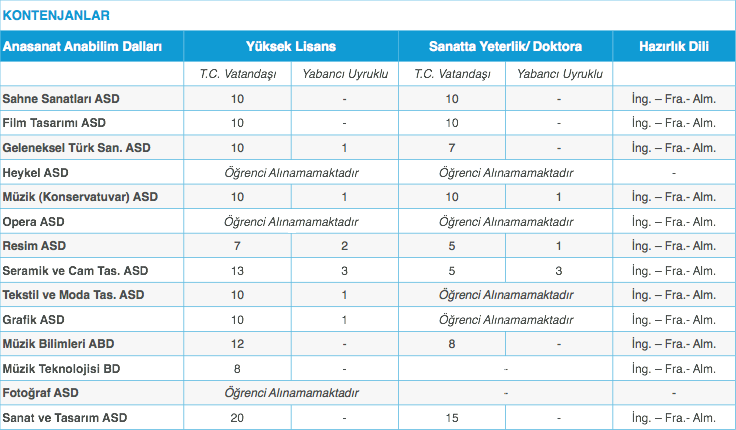 